ЧЕРКАСЬКА ОБЛАСНА РАДАР І Ш Е Н Н Я_____________                                                                               № ___________Проєкт вноситься фракцією політичної партії «ЄВРОПЕЙСЬКА СОЛІДАРНІСТЬ» Про звернення депутатів Черкаської обласної ради до Президента України,  
Верховної Ради України, Кабінету Міністрів України щодо пріоритетів бюджетного фінансування при розгляді проєкту Закону України «Про державний бюджет України на 2023 рік»Відповідно до статті 43 Закону України «Про місцеве самоврядуванняв Україні» обласна рада в и р і ш и л а:звернутися до Президента України, Верховної Ради України, Кабінету Міністрів України щодо пріоритетів бюджетного фінансування при розгляді проєкту Закону України «Про державний бюджет України на 2023 рік» (текст звернення додається).Голова                                                                                         А. ПІДГОРНИЙДодатокдо рішення обласної ради від _____________ № ______/VIIIЗвернення депутатів Черкаської обласної ради до Президента України,  Верховної Ради України, Кабінету Міністрів України щодо пріоритетів бюджетного фінансування при розгляді проєкту Закону України «Про державний бюджет України на 2023 рік»Бюджетний процес в Україні цього року триває в умовах повномасштабної війни з російським агресором. Тож змінилися як показники, на основі яких мають формуватися державний і місцеві бюджети, так 
і пріоритети. Від підготовленого і прийнятого держбюджету на 2023 рік значною мірою залежатимуть і місцеві бюджети (зокрема, в аспектах, передбачених пунктом 9 статті 75 Бюджетного кодексу України).Бюджет – і державний, і місцеві – має працювати на перемогу України. Ми, депутати Черкаської обласної ради, пропонуємо Верховній Раді України і Кабінету Міністрів України при розгляді проєкту Закону України «Про Державний бюджет України на 2023 рік» чітко визначити наступні пріоритети бюджетного фінансування і неухильно їх дотримуватися:1. Розвиток та підтримку військового та безпекового секторів на місцях.Зокрема, достатнє фінансування з місцевих бюджетів добровільних об’єднань територіальних громад, потреб територіальної оборони, національно-патріотичного виховання, навчання і підготовки майбутніх воїнів.2. Забути про «крадівництво». Не може на відновлення територій виділятися втричі менше коштів, ніж на дороги. Цю пропорцію треба змінити. Щонайменш 50% запланованих на будівництво доріг коштів слід спрямувати на розширення можливостей для торгівлі з країнами ЄС, розширення «вузьких гирл» існуючих прикордонних переходів.Необхідне покращення пропускної здатності залізничних та автомобільних західних прикордонних переходів (шляхом створення нових і розбудови існуючих прикордонних пропускних пунктів, створення пунктів спільного з сусідами контролю тощо).3. При визначенні бюджетних видатків врахувати практику їх скорочень у 2022 році і змінити пріоритетність. Відмовитись від підтримки органів, які довели свою неефективність (насамперед – ДБР, позбавлення невластивих функцій СБУ, ОГП).За рахунок таких скорочень – поновити видатки на освіту, науку, охорону здоров’я, культуру та місцеве самоврядування має бути переглянуте - для підтримки стратегічно важливих статей.Для України важливіше фінансувати Нову українську школу, передові наукові розробки (зокрема у сфері оборони) чи конкурентне українське кіно.4. Потребують додаткової підтримки місцеві бюджети – як основа децентралізації та спроможності громад до життя і розвитку. При плануванні задоволення потреб громад (насамперед постраждалих від бойових дій) і підтримки децентралізації треба зняти бар’єри для належного використання коштів. Абсурдно урізати видатки, коли залишки коштів на рахунках місцевих бюджетів та бюджетних установ за загальним і спеціальним фондами на 01.09.22 становлять 132,8 млрд грн.Пріоритетно забезпечити виплати пенсій, соціальної допомоги, субсидій.5. Необхідно передбачити кошти (зокрема, за рахунок міжнародної допомоги) на відновлення зруйнованого житла, об’єктів життєвої інфраструктури, надання допомоги на відновлення житла громадянам.  6. Забезпечити безперервну роботу, захист та розвиток об’єктів критичної інфраструктури в енергетичній сфері. Країна вступає у важкий зимовий період 
і країна має бути забезпечена електрикою, теплом та водою – це стосується видатків і діючого бюджету на 2022 рік, і бюджету на наступний рік.Крім того, у державному бюджеті, так і у місцевих бюджетах мають бути закладені резервні кошти на випадок непередбачених подій, як-то пошкодження об’єктів інфраструктури, зростання кількості тимчасово переміщених осіб, аномальна холодний осінньо-зимовий період і т.п. 7. Для забезпечення прозорості витрат вимагаємо створити міжфракційний механізм контролю за прозорістю і ефективністю витрачання коштів міжнародної фінансової допомоги (створення ТСК за прикладом контролю за використанням збройної допомоги).Впевнені, що саме ці напрямки мають бути першочерговими у видатковій частині Державного бюджету на 2023 рік. 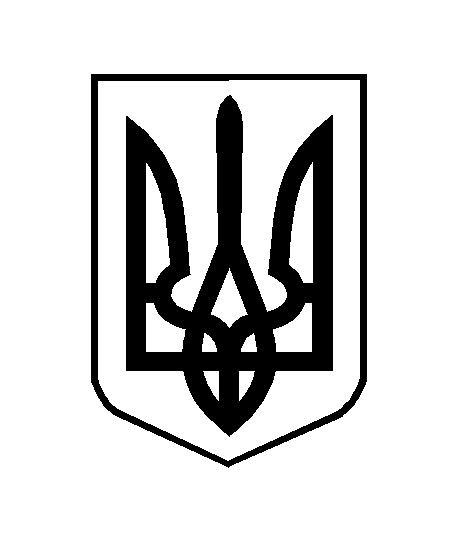 